Scenariusz zajęć w grupie dzieci 3 letnich z dnia 06.05.2020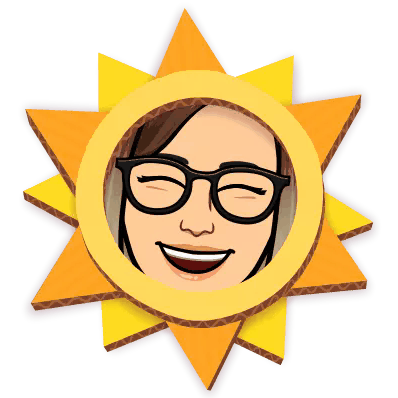 Temat kompleksowy: „Ktoś nam niebo pomalował. Witaj, tęczo kolorowa!” Temat dnia: „Słoneczny żółty”Cele: rozwijanie spostrzegawczościćwiczenie motoryki małejutrwalanie pojęcia „tęcza”przypominanie o używaniu zwrotów grzecznościowychZabawa paluszkowa: „Idzie tęcza”  /Magdalena Ledwoń/Idzie tęcza skrajem łąki/dwa palce jednej dłoni spacerują po przegubie drugiej ręki/Zanuciły jej skowronki/tworzą ptaszka z dwóch złączonych za pomocą dłoni kciuków, pozostałymi palcami machają jak skrzydełkami/„My kochamy ciebie, wiesz?/ze złączonych dłoni tworzą serce/Zostań z nami, jeśli chcesz!”Jeden, dwa, trzy, cztery, pięć, sześć, siedem,/odliczają kolejno na palcach/Tyle tęcza ma kolorów na wiosennym niebie./przykładają do siebie skierowane w górę palce wskazujące i wykonują oburącz łuk, od góry do boków/„Żółte mlecze” – ćwiczenia grafomotoryczne. W załączniku - plik PDF (karta pracy Mlecz)Można również narysować z dzieckiem kredą na chodniku./ lupa, żółta kreda/ Dzieci oglądają kwitnące rośliny na łące lub w ogrodzie, także przez lupę. Dzielą się spostrzeżeniami na temat wyglądu kwiatów, określają kolor, wielkość i kształt płatków. Następnie rodzic zaznacza na chodniku żółtą kredą punkty. Zadaniem dzieci jest kreślenie kredą wiązek z punktu, tak aby przypominały żółte mlecze. Po skończonym działaniu dzieci oglądają ukwiecony chodnik.„Którą zabawkę sprzedałam?” – zabawa dydaktyczna. Ćwiczenie spostrzegawczości, utrwalanie wyglądu i nazw zabawek.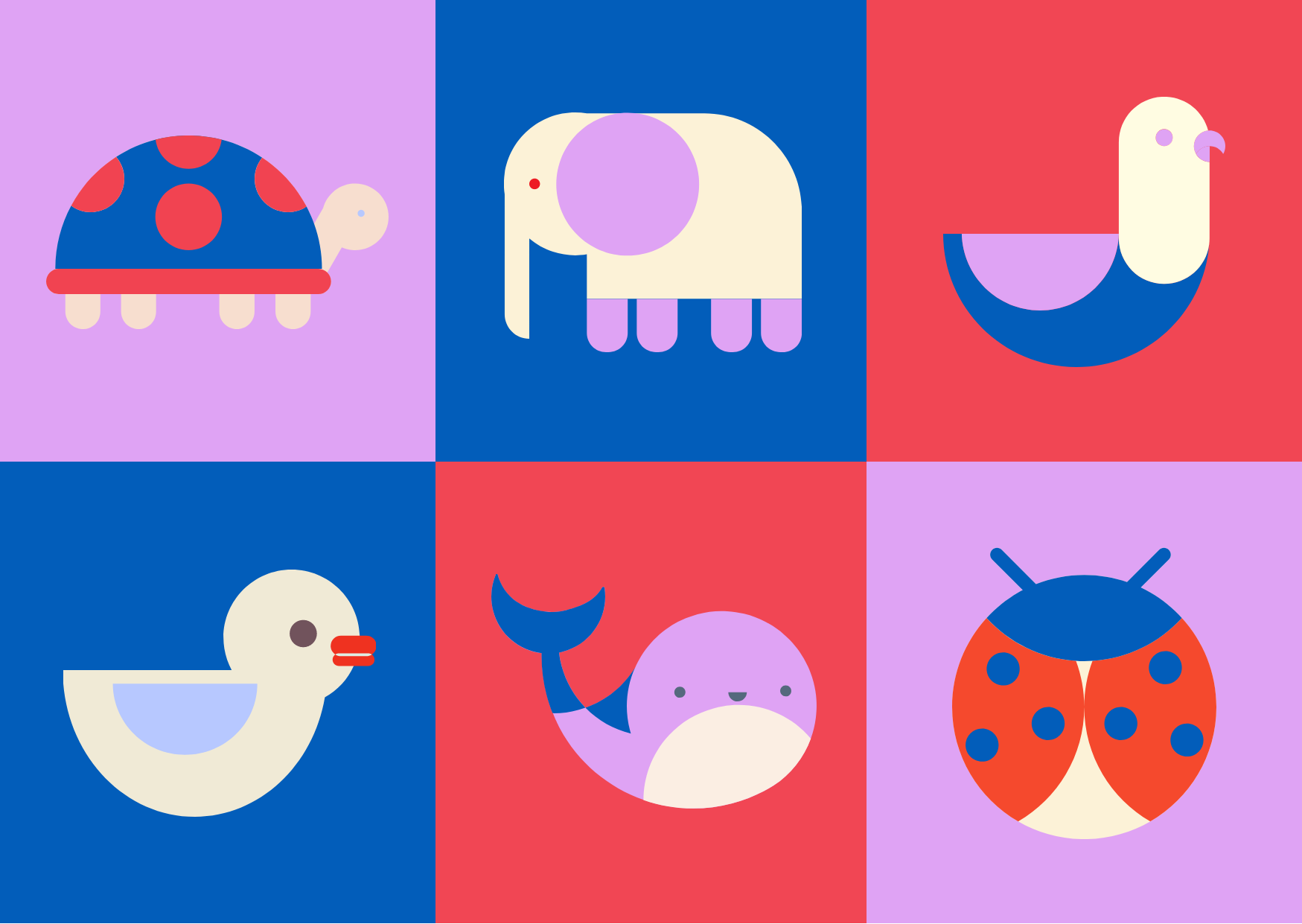 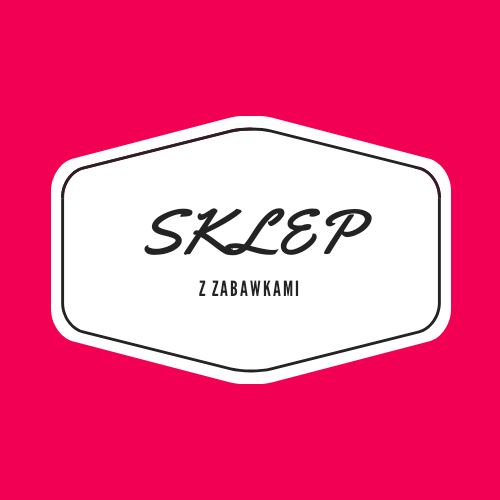 Zachęcamy dzieci do zabawy informując, że za chwilę otworzy się sklep. Możemy zapytać dziecko, czy wie jak należy się zachować w sklepie. Co mówimy, jak wchodzimy do sklepu? Co należy powiedzieć, gdy już kupimy zabawkę?Przebieg zabawy: Na dywanie (na stole) stawiamy „Ekran” np. kawałek kartonu lub pokrywkę od pudełka. Ustawiamy 4 zabawki. Ekran odsuwa się, dziecko ma czas żeby przyglądnąć się jakie zabawki stoją na wystawie. Następnie zakrywamy ekran i odkładamy jedną rzecz. (możemy na dołożyć inną zabawkę, tak, aby nadal było 4 zabawki). Dziecko ma za zadanie odgadnąć, którą zabawkę sprzedaliśmy. (A jaka zabawka jest nowa w sklepie – jeśli dołożyliśmy zabawkę).W zabawie może uczestniczyć dowolna liczba osób. Np. jeśli jest 2 dzieci to jedno dziecko robi zakupy - (chowa) zabawkę, a drugie odgaduje co brat/siostra kupili.